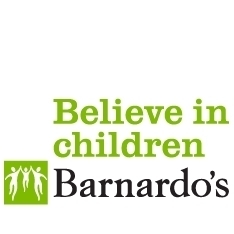    My Support Plan (MSP)The My Support Plan is available to use with children and young people who have identified special educational needs and receive SEND Support Plus in school, see Bradford Matrix of Need BSOVI.2.  It can be used for anyone who has a number of professionals supporting them that would benefit from coordinated support.The MSP is a non-statutory document and can be used flexibly to support the needs of the child, young person, their family and all who work with them. The MSP is written and managed within school and no additional funding is attached.Who should have an MSP?The MSP is aimed at children who receive SEND Support Plus at school and have:Complex needsAre making poor progress based on the School Progress GridHave external agencies involvedRequire significant individual input to meet their needsChanges to MSPsBradford have made changes to their SEN procedures and now require schools to put in place a MSP to demonstrate that they are utilising their best endeavours to meet the YP’s additional needs within school. The MSP needs to be in place before the LA will consider requests from schools for assessment for an EHCPGetting an MSP organisedThe MSP should be discussed with parents, and their consent needs to be obtained before going ahead. School will convene a meeting with the SENCO, class teacher and support assistant, parents and relevant professionals (or obtain their advice). They will collate the required evidence. It may be appropriate for the child or young person to attend. Before the meeting The “This is Me” section should be completed with the child, young person and parents. Up to date accurate information needs to be available from the class teacher and the “Personal Details” and “Needs” sections need to be completed. At the MSP meetingThe documentation used by school to request an MSP is the same as that used to request an EHCP.The “Needs” section should be agreed and the outcomes need to be identified and discussed. They should be short-term, no longer than six months. The provision that needs to be put in place should be discussed and be as precise as possible. Who will implement this and how it will be evaluated should be confirmed, and advice from external professionals will be incorporated. For further information and advice, contact Barnardo’s SENDIASS:Telephone : 01274 513300Email: bradfordsendiass@barnardos.org.ukWrite to:	 Bradford SENDIASS		 40–42 Listerhills Science Park		 Campus Road		 Bradford		 BD7 1HR Or visit our website for more useful information:www.barnardos.org.uk/bradfordsendiass